					ПРОТОКОЛ            про підсумки голосування на річних загальних зборах		акціонерів публічного акціонерного товариства			«Одеський завод поршневих кілець»м. Одеса									25 квітня 2013 р.     Відповідно до протоколу підсумків реєстрації учасників загальних зборів акціонерів публічного акціонерного товариства «Одеський завод поршневих кілець» для участі у загальних зборах зареєструвалось 21 фізична особа  кількістю голосів  6 122 362(шість мільйонів сто двадцять дві тисячі триста шістьдесят два )голоси, що складає         68,14% акцій від загальної кількості акцій, які мають право голосу з питань порядку денного зборів.     Під час реєстрації учасниками зборів під розпис отримано бюлетень №1 (для голосування щодо процедурних питань), бюлетень №2 (для голосування з третього по  сьоме питання порядку денного ).     Склад реєстраційної комісії та форму і текст бюлетенів затверджено рішеннями наглядової ради товариства ( протоколи від  21  лютого та 09 квітня 2013 р.).     Загальні збори акціонерів відбулися 25.04.2013 р. в приміщенні адмінбудівлі (2-й  поверх, зал засідань №1)  за адресою: 65033, м. Одеса, вул.. Желябова,4. Початок о  10.00, закінчення об 11.00     Реєстраційна комісія встановила такі підсумки голосувань з питань порядку денного зборів, включених до бюлетеня №1:                                                                             Обрання членів лічильної комісії, прийняття рішення про припинення їх повноважень.Проект рішення 1.:«Обрати лічильну комісію зборів у складі: Андрієнко В.Ф., Гавінський О.О.,  Казаріна Н.В., Попова А.І.,Тандуро Н.В., Христич О.В., Шнюкова О.С.»Підсумки голосування:«за» ___________________________			    6 122 362  голосів«проти» ________________________			         немає	голосів«утримався» ____________________			         немає	голосів«не голосував з цього питання»_____			         немає	голосів                          «визнано бюлетенів не дійсними»___			         немаєТаким чином,  рішення прийняте одноголосно.Проект рішення 2.1.:«Обрати головою зборів Голованова Костянтина Юрійовича»Підсумки голосування:					     6 122 362 голосів«за» ___________________________			         немає  	голосів	«проти» ________________________			         немає	голосів«утримався» ____________________             		         немає 	голосів«не голосував з цього питання»_____			         немає 	голосів«визнано бюлетенів не дійсними»___	                  	        немаєТаким чином, рішення прийняте одноголосно.Проект рішення 2.2.:«Призначити секретарем зборів Кривошеєву Наталію Георгіївну»Підсумки голосування:							«за» ___________________________		              6 122 362	голосів«проти» ________________________			         немає	голосів«утримався» ____________________			         немає	голосів«не голосував з цього питання»_____			         немає	голосів«визнано бюлетенів не дійсними»___			         немаєТаким чином, рішення прийняте одноголосно.Проект рішення 2.3.:«Затвердити запропонований регламент зборів»Підсумки голосування:«за» ___________________________			   6 122 362	голосів«проти» ________________________			        немає	голосів«утримався» ____________________			        немає	голосів«не голосував з цього питання»_____               	        немає	голосів«визнано бюлетенів не дійсними»___		                   немаєТаким чином, рішення прийняте одноголосно.Лічильна комісія встановила такі підсумки голосувань з питань порядку денного зборів, включених до бюлетеня №2:3 питання: Розгляд звіту генерального директора за 2012 рік та прийняття рішення за наслідками розгляду звіту генерального директора.Проект рішення 3:Затвердити звіт генерального директора за 2012 рік.Підсумки голосування:«за» ___________________________			   6 122 362	голосів«проти» ________________________			        немає	голосів«утримався» ____________________			        немає	голосів«не голосував з цього питання»_____               	        немає	голосів«визнано бюлетенів не дійсними»___			        немаєТаким чином, , рішення прийняте одноголосно.4 питання: Розгляд звіту та висновки ревізійної комісії товариства за 2012 рік та прийняття рішення за наслідками розгляду звіту ревізійної комісії.Проект рішення 4:Затвердити звіт  ревізійної комісії товариства  за 2012 рік. Підсумки голосування:«за» ___________________________			   6 122 362	голосів«проти» ________________________			        немає	голосів«утримався» ____________________			        немає	голосів«не голосував з цього питання»_____               	        немає	голосів«визнано бюлетенів не дійсними»___		                   немає    Таким чином, рішення прийняте одноголосно. 5 питання: Затвердження річного звіту товариства за 2012 рік.Проект рішення 5:Затвердити річний  звіт товариства за 2012 рік.Підсумки голосування:«за» ___________________________			   6 122 362	голосів«проти» ________________________			         немає	голосів«утримався» ____________________			         немає	голосів«не голосував з цього питання»_____               	         немає	голосів«визнано бюлетенів не дійсними»___			         немаєТаким чином, рішення прийняте одноголосно. 6 питання: Розгляд звіту наглядової ради товариства за 2012 р. та прийняття  рішення за наслідками розгляду звіту наглядової ради.Проект рішення 6:Затвердити звіт наглядової ради товариства за 2012 р.Підсумки голосування:«за» ___________________________	                        6 122 362	голосів«проти» ________________________			        немає	голосів«утримався» ____________________			        немає	голосів«не голосував з цього питання»_____               	        немає	голосів«визнано бюлетенів не дійсними»___			        немає	Таким чином, рішення прийняте одноголосно. 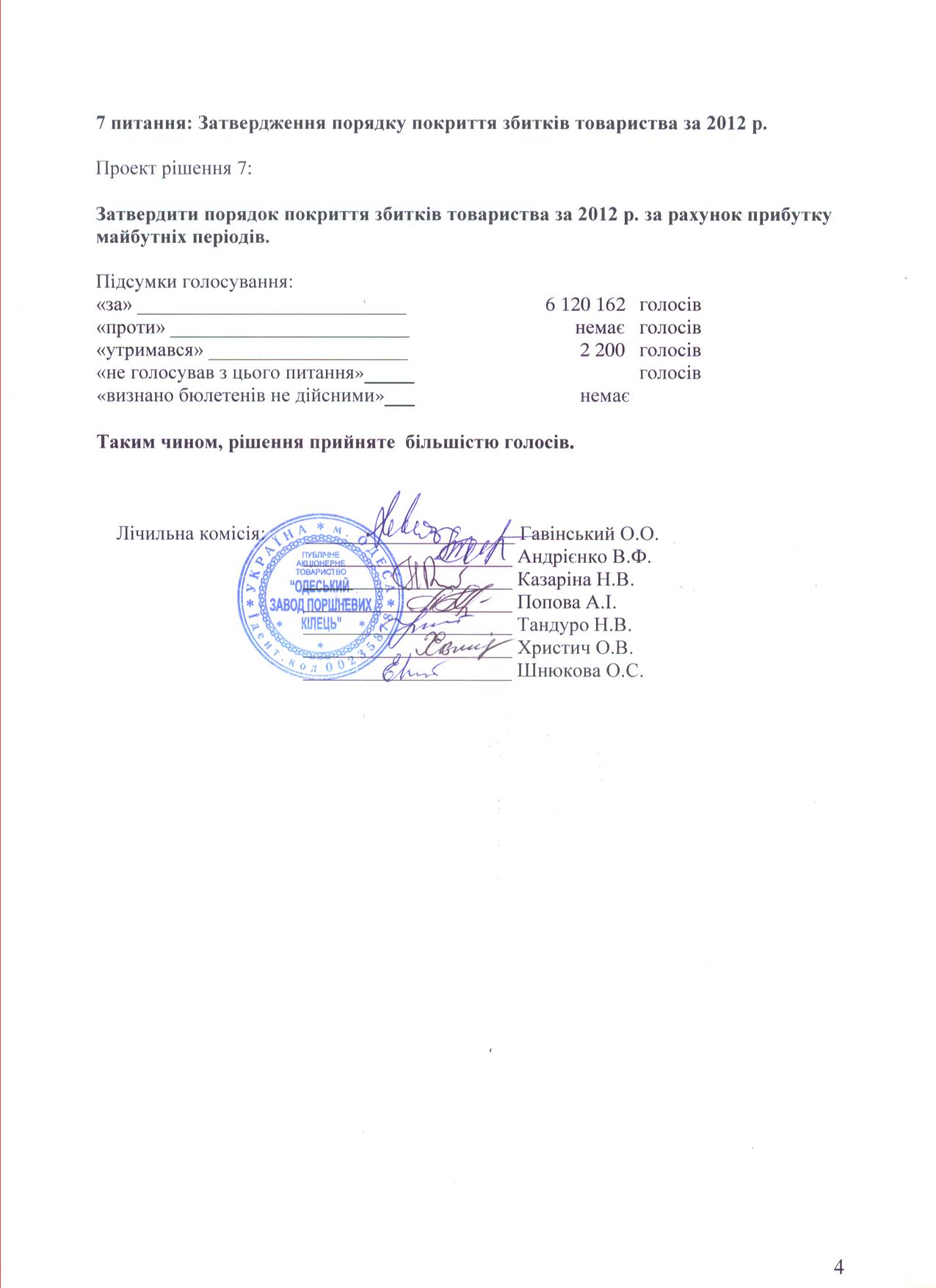 